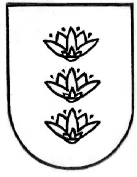 IGNALINOS RAJONO SAVIVALDYBĖS TARYBASPRENDIMASDĖL UŽDAROSIOS AKCINĖS BENDROVĖS „KOMPATA“ PERTVARKYMO Į SAVIVALDYBĖS ĮMONĘ „KOMPATA“2016 m. gruodžio 2 d. Nr. T-159Ignalina	Vadovaudamasi Lietuvos Respublikos civilinio kodekso 2.104 straipsniu, Lietuvos Respublikos darbo kodekso 101 straipsniu, Lietuvos Respublikos vietos savivaldos įstatymo 3 straipsnio 6 dalimi, 6 straipsnio 4 punktu, 16 straipsnio 3 dalies 9 punktu, Lietuvos Respublikos akcinių bendrovių įstatymo 72 straipsnio 2, 3, 6 ir 18 dalimis, Valstybės ir savivaldybės įmonių įstatymo 5 straipsnio 2 dalimi, Valstybės ir savivaldybių turto valdymo, naudojimo ir disponavimo juo įstatymo 12 straipsnio 1 dalimi ir 23 straipsniu, Lietuvos Respublikos Vyriausybės 2007 m. birželio 19 d. nutarimo Nr. 642 „Dėl valstybės ir savivaldybių turtinių ir neturtinių teisių įgyvendinimo valstybės ir savivaldybės įmonėse“ 1 punktu, Lietuvos Respublikos Vyriausybės 2007 m. kovo 21 d. nutarimo Nr. 301 ,,Dėl konkursinių pareigų valstybės ir savivaldybių įmonėse, iš valstybės, savivaldybių ir Valstybinio socialinio draudimo fondo biudžetų bei kitų valstybės įsteigtų fondų lėšų finansuojamose valstybės ir savivaldybių įstaigose bei viešosiose įstaigose, kurių savininkė yra valstybė ar savivaldybė, sąrašo nustatymo ir Konkursų pareigoms, įtrauktoms į konkursinių pareigybių sąrašą, organizavimo tvarkos aprašo patvirtinimo“ 1.1 papunkčiu, atsižvelgdama į Ignalinos rajono savivaldybės 2016–2018 metų strateginio veiklos plano, patvirtinto Ignalinos rajono savivaldybės tarybos 2015 m. gruodžio 17 d. sprendimu Nr. T-163 „Dėl Ignalinos rajono savivaldybės 2016–2018 metų strateginio veiklos plano patvirtinimo“ (2016 m. lapkričio 24 d. sprendimo Nr. T-153  redakcija), Infrastruktūros objektų plėtros ir priežiūros programos suvestinės priedo 1 lentelės „Infrastruktūros objektų plėtros ir priežiūros programos Nr. 5 tikslų, uždavinių, priemonių ir maksimalių asignavimų ir produkto vertinimo kriterijų suvestinė“ 1.1.13 priemonę, Ignalinos rajono savivaldybės taryba  n u s p r e n d ž i a:1. Pertvarkyti uždarąją akcinę bendrovę „Kompata“ į savivaldybės įmonę „Kompata“. 2. Nustatyti, kad: 2.1. pertvarkytos įmonės pavadinimas – savivaldybės įmonė „Kompata“;2.2. pertvarkytos įmonės buveinės adresas: Ažušilės g. 20, 30127 Ignalina, Lietuvos Respublika;2.3. pertvarkytos įmonės savininkė – Ignalinos rajono savivaldybė;2.4. pertvarkytos įmonės savininko teises ir pareigas įgyvendinanti institucija – Ignalinos rajono savivaldybės administracijos direktorius;2.5. pertvarkytos įmonės pagrindiniai veiklos tikslai: teikti savivaldybės gyventojams komunalinių atliekų tvarkymo, administravimo, mokesčių už komunalinių atliekų surinkimą iš atliekų turėtojų surinkimo, antrinių žaliavų surinkimo, viešųjų erdvių ir infrastruktūros priežiūros viešąsias paslaugas bei vykdyti kitą veiklą, siekiant tenkinti Ignalinos rajono savivaldybės viešuosius interesus.     	3. Patvirtinti pertvarkomos bendrovės akcininko tapimo naujos teisinės formos juridinio asmens dalyviu tvarką, sąlygas ir terminus:    	3.1. Nuo savivaldybės įmonės „Kompata“ steigimo dokumentų įregistravimo Juridinių asmenų registre dienos pertvarkomos uždarosios akcinės bendrovės ,,Kompata“ visų akcijų savininkė – Ignalinos rajono savivaldybė – tampa po pertvarkymo veiksiančios savivaldybės įmonės „Kompata“ savininke.    	3.2. Akcijos nurašomos iš vienintelio uždarosios akcinės bendrovės ,,Kompata“ akcijų valdytojo sąskaitos, atliekant atitinkamą įrašą akcijų valdytojo vertybinių popierių sąskaitoje.     	3.3. Nuo savivaldybės įmonės „Kompata“ steigimo dokumentų įregistravimo Juridinių asmenų registre dienos uždarosios akcinės bendrovės „Kompata“ turtas nuosavybės teise priklauso Ignalinos rajono savivaldybei; savivaldybės įmonė „Kompata“ šį turtą valdo, naudoja ir juo disponuoja patikėjimo teise savivaldybės įmonės „Kompata“ įstatuose nustatyta tvarka ir sąlygomis.	3.4. Visų pertvarkomos uždarosios akcinės bendrovės „Kompata“ darbuotojų darbo santykiai tęsiasi po pertvarkymo veiksiančioje savivaldybės įmonėje „Kompata“.	4. Patvirtinti savivaldybės įmonės ,,Kompata“ įstatus (pridedama).             	5. Įgalioti savivaldybės administracijos direktorių Vidą Kreivėną pasirašyti patvirtintus įstatus.  	6. Savivaldybės įmonės ,,Kompata“ vadovas priimamas į pareigas viešo konkurso būdu. 	7. Perduoti po pertvarkymo Ignalinos rajono savivaldybei nuosavybės teise priklausančio ir savivaldybės įmonės „Kompata“ patikėjimo teise valdomo ir tvarkomo turto sąrašą pagal 2016-11-30 būklę.	8. Pavesti pertvarkomos uždarosios akcinės bendrovės „Kompata“ direktoriui Vytautui Čepulėnui ir Ignalinos rajono savivaldybės administracijos direktoriui Vidui Kreivėnui inventorizuoti pertvarkomos uždarosios akcinės bendrovės „Kompata“ turtą pagal 2016-11-30 būklę.	9. Įgalioti savivaldybės administracijos direktorių Vidą Kreivėną ir uždarosios akcinės bendrovės „Kompata“ direktorių Vytautą Čepulėną po uždarosios akcinės bendrovės „Kompata“ perregistravimo Juridinių asmenų registre į pertvarkomą įmonę pasirašyti  pertvarkomos uždarosios akcinės bendrovės „Kompata“ turto perdavimo nuosavybės teise Ignalinos rajono savivaldybei aktą pagal 2016-11-30 turto būklę. 	10. Įgalioti savivaldybės administracijos direktorių Vidą Kreivėną ir savivaldybės įmonės „Kompata“ direktorių, laikinai einantį pareigas, po uždarosios akcinės bendrovės „Kompata“ perregistravimo Juridinių asmenų registre į pertvarkomą įmonę pasirašyti turto perdavimo patikėjimo teise savivaldybės įmonei „Kompata“ aktą pagal 2016-11-30 turto būklę.	11. Pavesti Ignalinos rajono savivaldybės administracijos direktoriui spręsti visus su uždarosios akcinės bendrovės „Kompata“ pertvarkymu susijusius klausimus ir priimti su pertvarkymu susijusius sprendimus.Savivaldybės meras			                                       Henrikas Šiaudinis 